 Коррекционно- развивающее занятие для детей сОВЗЦель: Коррекция познавательных процессов учащихся с помощью специально подобранных игр, упражнений.Задачи: 
1) Научить учащихся выполнять устные инструкции взрослого. 
2) Познакомить с новыми играми по коррекции познавательной деятельности. 
3) Развивать когнитивные процессы детей с ОВЗ. 
Подготовка к занятию: . 
1. Сделать конверты для заданий - 7 штук. 
2.Напечатать слово «конфеты»3. Разрезать на буквы и каждую букву положить в отдельный конверт. Скрепить «печатью». 
4. Подобрать "клад" для учащихся (кулек с конфетами ) 
5. Оформить для учащихся задания. 
6. Подготовить платки для завязывания глаз. 
7. Тетрадь «Птицы» и цветные карандаши.8. Чистые листы бумаги и простые карандаши по количеству учащихся.ХОД ЗАНЯТИЯ- Здравствуйте, ребята! Сегодня мы отправимся в путешествие по стране Загадок. Путешествие это трудное, но, значит - интересное. Поэтому уже сейчас слушайте меня внимательно: где-то совсем не далеко, а рядом с нами, в этой комнате, волшебной птицей вороной оставлен КЛАД. И мы с вами постараемся его найти. Но сначала надо узнать, что ворона спрятала. Она оставила 7 конвертов. В каждом конверте лежит какая-то буква. Выполнишь правильно задание - получаешь конверт.Итак, кто запомнил:Сколько всего заданий? (7)Как называется птица, которая спрятала клад? (ворона)Расскажи своими словами, что нам надо сегодня сделать?Как думаешь, что надо сделать с полученными буквами?Верно! Сложить.. И уже с первым заданием ты справился- открывай 1 конверт, это буква…КИТАК, нам многое надо успеть сделать, поэтому отправляемся в путь.Психогимнастика «Шумный Ба-бах»Цель: Развитие крупной моторики, внимания, долговременной памяти, коррекция эмоционально-волевой сферы.В очень громких сапогахХодит по лесу Ба-Бах!И, заслышав этот звук,В ветках спрятался Тук-тук,На сосну взбежал Цок-цок,В чащу кинулся Прыг-скок;Чик-чиришка в листья — порх!2Шебуршонок в норку — шорх!Тихо-тихо все сидятИ, хихикая, следят,Как шумит в лесу Ба-БахВ очень громких сапогах.Дж. РивзИмя прилагательное.Цель: расширение словарного запаса.Во многих русских сказках дорогу указывал волшебный ?.. клубок. Вот и у нас в руках есть непростой мячик. Если назовешь прилагательные, т.е. ответишь на вопрос КАКОЙ мячик? , то сможем открыть второй конверт и получить вторую букву.Итак, мячик какой?Мягкий, круглый, шуршащий и т.д.Молодец! Получи конверт. Что за буква? О. Следующее испытание: " Узнай на ощупь ".Игра "Узнай на ощупь"Цель: Развитие кинестетического восприятия«У меня есть коробка с фигурами. Чем они отличаются друг от друга?- формой.Верно: здесь лежат ? - перечисли названия геометрических фигур(пирамида, кубик шарик и цилиндр)Чем еще они еще отличаются?-цветомВерно: цилиндр? Какого цвета?- желтый, шарик?-красный, пирамида?-голубая, а кубик?-зеленый.А что можешь сказать про размер всех фигур?- одинаковый. Верно.Посмотри внимательно и запомни цвет фигуры, форму. Сейчас следующее испытание:Завязываются ребенку глаза, в раскрытую ладонь кладется геометрическая фигура.Угадай форму фигуры. Вспомни какого цвета эта фигура.Молодец! Держи еще один конверт, открывай . Какая буква? (Н)Следующее задание: « Какой фигуры не хватает?»Цель: развитие логического мышления.На стол выкладываются геометрические фигуры в определенном порядке (куб, шар, пирамида, куб, шар…).Определи: какую фигуру надо поставить следующую?(Открываем 4 конверт, достаем следующую букву)(Ф)  Для того, чтобы открыть пятый конверт надо вспомнить еще раз, кто спрятал клад? Какая птица?Цель: развитие долговременной памяти,вниманияПомощь (если ребенок затрудняется вспомнить) предъявляются две картинки, сороки и вороны.Вспомни, пожалуйста, какая из этих птиц спрятала клад?-ВОРОНА!Если – затрудняется, можно загадать загадку: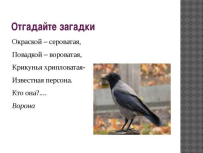 Итак, нам надо открыть 5 конверт. Для этого необходимо в тетради раскрасить серую ворону. (работа в тетради «Птицы»)Молодец!Ориентируемся на настроение и эмоциональное состояние ребенка. Если ребенок устал, то ограничиваемся загадкой (это задание №5 будет), раскрашивание вороны- задание №6. Графический диктант –не проводим.(если ребенок устал-можно провести пальчиковую гимнастику):Раз, два, три, четыре, пять, будем пальчики считать.Этот палец - самый толстый, среди братьев самый взрослый.Этот палец-указательный, самый любознательный.Этот палец самый длинный - вырос он посередине.Этот палец Безымянный - загадочный он самый,А мизинчик маленький - тихоня он и паинька.Отдохнули? Тогда… Открывает конверт достает букву Е.6.задание : называется оно " Графический диктант".Упражнение "Графический диктант".Цель: Коррекция внимания, произвольности психических процессов, умения работать под диктовку взрослого.(Упражнение графический диктант выполняется на специально приготовленных листочках под диктовку психолога)1 клетка вправо 
2) 1 клетка вверх 
3) 1 клетка вправо 
4) 4 клетки вниз 
5) 2 клетки вправо 
6) 1 клетка вверх 
7) 1 клетка вправо 
8) 5 клеток вниз 
9) 1 клетка влево 
10) 2 клетки вверх 
11) 2 клетки влево 
12) 2 клетки вниз 
13) 1 клетка влево 
14) 5 клеток вверх 
15) 1 клетка влево 
16) 2 клетки вверх7. Последнее задание; Кто получился? Правильно! - это собачкаНазови главное отличие собаки от вороны? Правильно: ворона - это птица, собака – это животное. Открывай скорее последний конверт и последняя буква? – Ы.Складывай скорее все полученные буквы. У тебя есть подсказка! (конверты пронумерованы 1,2…7) Получилось слово - конфеты.А сейчас надо найти, где спрятан клад. игра: холодно-горячо. Двигайся по кабинету, а я буду подсказывать: если далеко от клада уйдешь-скажу «холодно». Если подойдешь близко- скажу: « тепло» , а если подойдешь совсем близко –скажу: « горячо!».Понял правило? Начали…Правильно: в шкафу - держи конфеты.